МЕСТНОЕ ОТДЕЛЕНИЕ ШТАБА «ЮНАРМИЯ» ЭЛЬБРУССКОГО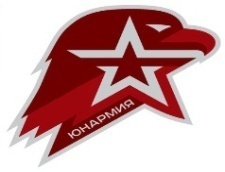 МУНИЦИПАЛЬНОГО РАЙОНАКАБАРДИНО-БАЛКАРСКОЙ РЕСПУБЛИКИ361624, КБР Эльбрусский район, г.п. Тырныауз, пр. Эльбрусский 99,тел./факс:  (866 38) 4-42-39моб..: 8 928 691 47 85, e-mail: rsherieva61@mail.ruУтвержден: протоколом заседания штаба местного отделения ВВПОД «ЮНАРМИЯ» поЭльбрусскому  муниципальному  району КБР №4 от 06.09.2022г.
Планмероприятий местного отделения Всероссийского детско-юношеского военно-патриотического общественного движения «ЮНАРМИЯ» в Эльбрусском районе КБР на 2022-2023гг№МероприятияИсполнителиСрок1. Заседания Штаба Всероссийского детско-юношеского военно-патриотического общественного движения «ЮНАРМИЯ» в Эльбрусском районе КБРШтаб «ЮНАРМИИ» в Эльбрусском районеНе реже 1 раза в месяц2.Организация оснащения и дальнейшая работа юнармейских комнат в местном отделении и в образовательных организациях Штаб местного отделения, ДОССААФ России по КБР в Эльбрусском районе, военный комиссариат КБР в Эльбрусском районе, органы местного самоуправления, руководители образовательных организацийВ течение года3.Организация работы юнармейских корпунктов в образовательных организацияхШтаб местного отделения, руководители образовательных организацийВ течение года4.Учебно-методическое совещание для школьных организаторов юнармейского движения и преподавателей ОБЖ по вопросам организации деятельности юнармейских отрядов образовательных организаций Штаб местного отделения, ДОССААФ России по КБР в Эльбрусском районе, военный комиссариат КБР в Эльбрусском районе, органы местного самоуправления, руководители образовательных организаций Октября, апрель.5.Участие в слете участников регионального отделения Всероссийского детско-юношеского военно-патриотического общественного движения «ЮНАРМИЯ» в КБР Штаб местного отделения, ДОССААФ России по КБР в Эльбрусском районе, военный комиссариат КБР в Эльбрусском районе, органы местного самоуправления, руководители образовательных организацийИюнь 6.Слет местного отделения Всероссийского детско-юношеского военно-патриотического общественного движения «ЮНАРМИЯ» в Эльбрусском районе КБР. Штаб местного отделения, ДОССААФ России по КБР в Эльбрусском районе, военный комиссариат КБР в Эльбрусском районе, органы местного самоуправления, руководители образовательных организацийМай 7.Информирование общественности о деятельности местного отделения Всероссийского детско-юношеского военно-патриотического общественного движения ЮНАРМИЯ» в Эльбрусском районе КБР в печатных и электронных средствах массовой информации   Штаб местного отделения,  газета местной администрации Эльбрусского муниципального района «Эльбрусские новости», сайты образовательных организацийНа постоянной основе8.Взаимодействие с волонтерским движением «Волонтеры Победы», с  местными патриотическими и военно-патриотическими организациями , спортивными школамиШтаб местного отделенияНа постоянной основе9.Информационно-презентационная работа по формированию юнармейских подразделений (отрядов)Штаб местного отделения, ДОССААФ России по КБР в Эльбрусском районе, военный комиссариат КБР в Эльбрусском районе, органы местного самоуправления, руководители образовательных организацийНа постоянной основе10.Участие в Республиканской военно-спортивной игре «Зарница» для юнармейских отрядов.Штаб местного отделения, ДОССААФ России по КБР в Эльбрусском районе, военный комиссариат КБР в Эльбрусском районе, органы местного самоуправления, руководители образовательных организацийМарт-апрель .11.Участие в муниципальном  смотре-конкурсе юнармейских отрядов «Лучший юнармейский отряд »Штаб местного отделения, ДОССААФ России по КБР в Эльбрусском районе, военный комиссариат КБР в Эльбрусском районе, органы местного самоуправления, руководители образовательных организацийАпрель 12.Формирование хоровой группы юнармейцев в ОО Эльбрусского районаШтаб местного отделения, ДОССААФ России по КБР в Эльбрусском районе, военный комиссариат КБР в Эльбрусском районе, органы местного самоуправления, руководители образовательных организацийВ течение года13.Участие Юнармейцев в Параде Победы,  посвященному Дню Победы советского народа в ВОВ 1941-1045гг.Штаб местного отделения, ДОССААФ России по КБР в Эльбрусском районе, военный комиссариат КБР в Эльбрусском районе, органы местного самоуправления, руководители образовательных организацийМай 14.Обеспечение участия юнармейских отрядов в республиканских патриотических акциях  и мероприятиях «72 часа добра» , «Бессмертный полк», «Георгиевская лента», «Вахта памяти. Вечный огонь».Штаб местного отделения, ДОССААФ России по КБР в Эльбрусском районе, военный комиссариат КБР в Эльбрусском районе, органы местного самоуправления, руководители образовательных организацийПо  отдельному плану15.Участие юнармейских отрядов в муниципальных этапах :- военно-спортивной игре «Зарница» - спартакиада допризывной молодежи,-  военно-спортивная игра «Победа», - конкурс патриотической песни «Споемте друзья!»Пограничное управление ФСБ России по КБР совместно с местной администрацией Эльбрусского муниципального района , МУ «Управление образования», Военный комиссариат по Эльбрусскому району КБР, Штаб местного отделения  ДОССААФ России по КБР в Эльбрусском районе, , руководители образовательных организацийПо отдельному  плану16.Организация деятельности юнармейцев по благоустройству памятных мест, аллей славы и мест захоронений ветеранов Великой Отечественной Войны 12941-1945гг.Штаб местного отделения, ДОССААФ России по КБР в Эльбрусском районе, военный комиссариат КБР в Эльбрусском районе, органы местного самоуправления, руководители образовательных организацийНа постоянной основе по отдельному плану17.Участие в мероприятиях по вручению знамен местным отделениям и юнармейским отрядам, а также в торжественных церемониях посвящения в юнармейцы в единые дни приема, приуроченные к Дням воинской славыШтаб местного отделения, ДОССААФ России по КБР в Эльбрусском районе, военный комиссариат КБР в Эльбрусском районе, органы местного самоуправления, руководители образовательных организацийПо отдельному  плану